DOBER TEK!Jedi lahko vsebujejo snovi ali proizvode, ki povzročajo alergije ali preobčutljivost v obratih javne prehrane. Alergeni so na jedilniku po Uredbi (EU) št. 1169/2011 o zagotavljanju informacij o živilih potrošnikom označeni s številko poleg jedi. Tabela alergenov je priloga jedilniku. * - izbrana kakovost izdelka dobavitelja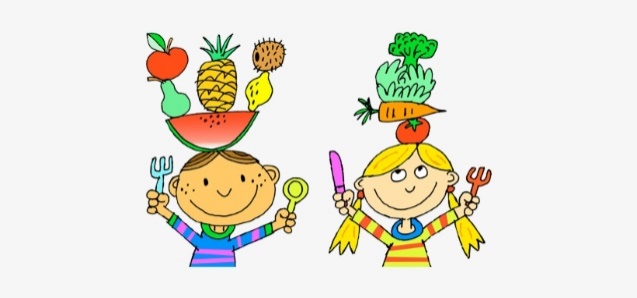 17. julij – 21. julij17. julij – 21. julij17. julij – 21. julij17. julij – 21. julijDOPOLDANSKAMALICAKOSILOPOPOLDANSKA MALICAPONEDELJEKčokolešnik (1a,7,8-oreščki), bananamineštra iz stročnic (1a,3,9), piščančji file na žaru, zelena solata z jajcem (3), napitekkrekerji (1a,6,11), sadjeTOREKZELENI DANrženi kruh (1b), rezina sira (7), češnjev paradižnik, redčen sok, sadjetestenine s paradižnikovo omako (1a,3,9), ribani sir (7), mešana solata, sadni kompotkoruzni kornetek (1a),bio sadno-zelenjavni sokSREDAkoruzni kruh,umešana jajca (3),kisle paprike,redčen sok, sadjepolnjena paprika (9), pire krompir (7), zelena solata s fižolom, sadna skutka (7), napitekbio mleko (7), otroški piškoti (1a,3,7,8-oreščki)ČETRTEKkorenčkova štručka (1a),sadni napitek (7),sadješpinačna juha (1a,7,9), ocvrta riba (1a,3,4), hladna riževa solata, napiteksadjePETEKpolbeli kruh (1a), kuhan pršut (1a,6,9), list solate, limonada, sadjegoveja juha (1a,3,9), kuhano goveje meso, pražen krompir, bučke v omaki, napitekkruh (1a), čokoladni namaz (7,8-oreščki)